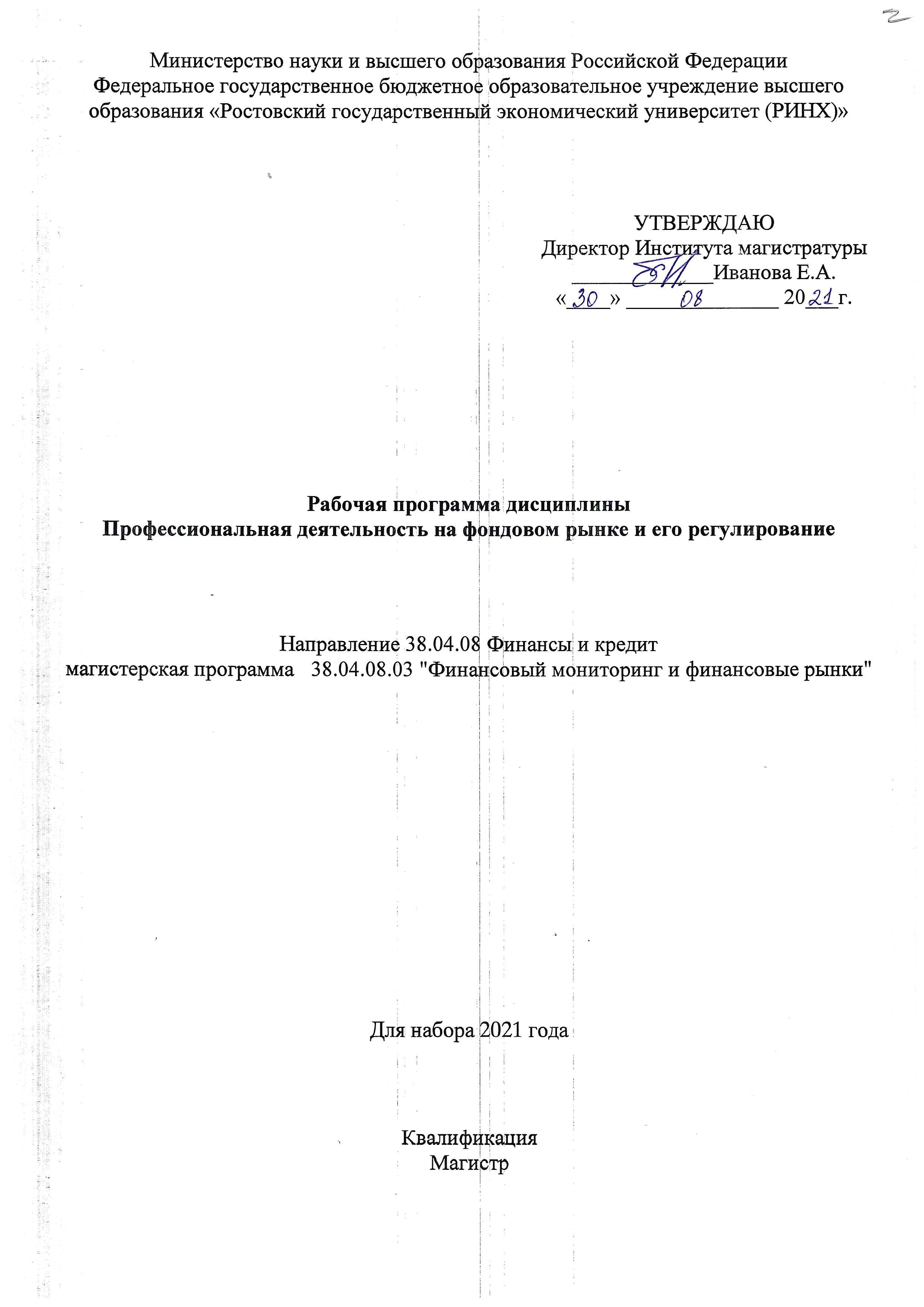 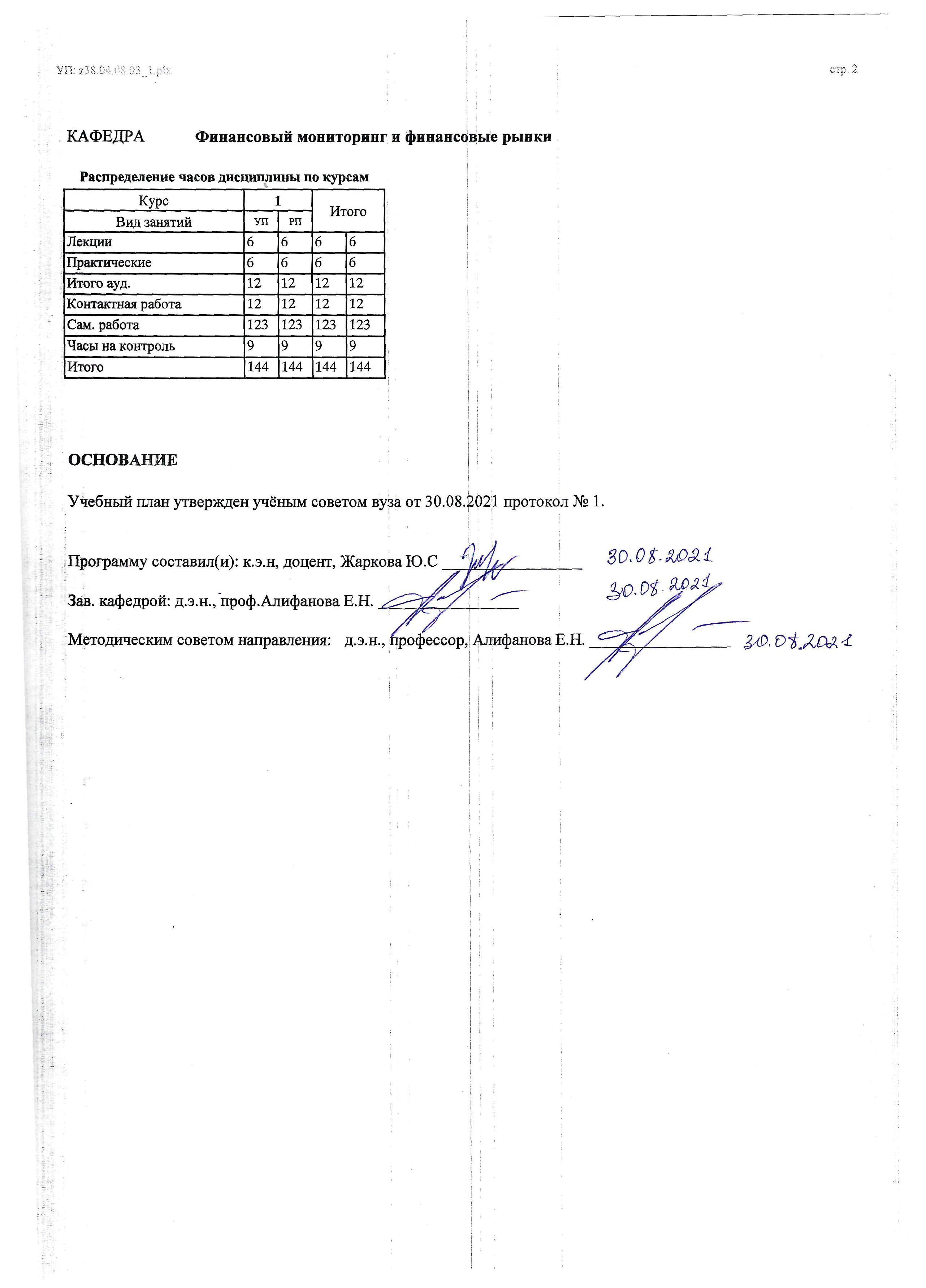 Приложение 1ФОНД ОЦЕНОЧНЫХ СРЕДСТВ1 Описание показателей и критериев оценивания компетенций на различных этапах их формирования, описание шкал оценивания  1.1 Показатели и критерии оценивания компетенций:  1.2 Шкалы оценивания:Текущий контроль успеваемости и промежуточная аттестация осуществляется в рамках накопительной балльно-рейтинговой системы в 100-балльной шкале:84-100 баллов (оценка «отлично») 67-83 баллов (оценка «хорошо») 50-66 баллов (оценка «удовлетворительно») 0-49 баллов (оценка «неудовлетворительно»)2 Типовые контрольные задания или иные материалы, необходимые для оценки знаний, умений, навыков и (или) опыта деятельности, характеризующих этапы формирования компетенций в процессе освоения образовательной программыВопросы к экзамену1. Охарактеризуйте функции и структуру рынка ценных бумаг. Раскройте сущность рынка ценных бумаг как альтернативного источника финансирования экономики.2. Охарактеризуйте виды профессиональной деятельности на фондовом рынке в работе брокерско-дилерской компании, включая запрещения на совмещение. Проблемы брокерско-дилерской отрасли в России. 3. Механизмы и институты обеспечения финансовой безопасности рынка ценных бумаг.4. Дайте определение раскрытию информации на рынке ценных бумаг. Раскройте сущность антимонопольного регулирования сделок с ценными бумагами.5. Раскройте содержание проспекта эмиссии. Дайте определение понятию «раскрытие информации» и охарактеризуйте его как элемент процедуры эмиссии.6. Перечислите Виды профессиональной деятельности на рынке ценных бумаг. Раскройте сущность и законодательные ограничения брокерской деятельности и деятельности по ведению реестра.7. Дайте определение биржевой информации. Раскройте сущность фондовых индексов.8.Раскройте сущность акции. Рассмотрите акции открытых и закрытых акционерных обществ: регламентация Федерального закона «Об акционерных обществах».9. Перечислите виды государственных ценных бумаг. Какое место государственные ценные бумаги занимают в структуре российского рынка ценных бумаг.10. Перечислите виды профессиональной деятельности на рынке ценных бумаг.  Раскройте сущность и законодательные ограничения дилерской деятельности и деятельности по ведению реестра владельцев ценных бумаг. 11. Раскройте сущность депозитарных расписок.12. Охарактеризуйте инвестиционную деятельность кредитно-финансовых институтов на рынке ценных бумаг (Коммерческие банки и другие кредитные организации на рынке ценных бумаг). 13.Дайте определение раскрытию информации на рынке ценных бумаг. Раскройте сущность антимонопольного регулирования сделок с ценными бумагами.14. Охарактеризуйте дилерскую деятельность на фондовом рынке.15.Дайте определение и раскройте сущность депозитных и сберегательных сертификатов, чеков, двойных складских свидетельств.16. Охарактеризуйте рейтинговые системы и рейтинговые агентства на рынке ценных бумаг.17. Раскройте сущность простого и переводного векселя: характеристика и порядок обращения.18. Охарактеризуйте биржевой рынок ценных бумаг. Дайте определение фондовой биржи и перечислите ее функции.19. Проведите сравнительную характеристику обыкновенных и привилегированных акций: сходства и различия. Перечислите виды привилегированных акций, а также виды стоимости акций. Оценка доходности.20. Охарактеризуйте и перечислите виды рисков на рынке ценных бумаг.21. Раскройте сущность и дайте определение облигации. Охарактеризуйте порядок выплаты доходов по облигациям. Перечислите показатели оценки облигаций и их доходности.22.Охарактеризуйте систему государственного регулирования рынка ценных бумаг: мировой опыт и национальные особенности.23. Раскройте механизм принятия инвестиционных решений на рынке ценных бумаг. Перечислите стратегии на рынке ценных бумаг.24. Доверительное управление на рынке ценных бумаг (организация, объемы, виды типы операций и т.п.). Конфликты интересов и методы их регулирования в доверительном управлении.25. Дайте определение понятию «ценная бумага». Перечислите фундаментальные свойства ценных бумаг и основные положения об эмиссионных ценных бумагах.26. Депозитарная деятельность и ее регулирование в РФ.
27.Функции рынка ценных бумаг. Рынок ценных бумаг как альтернативный источник финансирования экономики.28.Дайте определение эмиссии ценных бумаг. Перечислите этапы эмиссии.Экзаменационный билет включает в себя два теоретических вопроса и одно задание из оценочного средства «Расчетно-аналитические задания (задания 1-5)».Критерии оценивания:· 84-100 баллов (оценка «отлично») - наличие твердых и достаточно полных знаний в объеме пройденной программы дисциплины в соответствии с поставленными программой курса целями и задачами обучения; правильные, уверенные действия по применению полученных знаний, умений и навыков на практике, грамотное и логически стройное изложение материала при ответе, усвоение основной и знакомство с дополнительной литературой;· 67-83 балла (оценка «хорошо») - наличие определенных знаний в объеме пройденной программы дисциплины в соответствии с поставленными программой курса целями и задачами обучения; правильные действия по применению полученных знаний, умений и навыков на практике, грамотное и логически стройное изложение материала при ответе, усвоение основной литературы;· 50-66 баллов (оценка «удовлетворительно») - наличие некоторых знаний в объеме пройденной программы дисциплины в соответствии с поставленными программой курса целями и задачами обучения; неуверенные действия по применению полученных знаний, умений и навыков на практике, грамотное и логически стройное изложение материала при ответе, усвоение с частью основной литературы;· 0-49 баллов (оценка «неудовлетворительно») - ответы не связаны с вопросами, наличие грубых ошибок в ответе, непонимание сущности излагаемого вопроса, неумение применять знания, умения и навыки на практике, неуверенность и неточность ответов на дополнительные и наводящие вопросы.Тесты 1. Банк тестов:Раздел 1 «Рынок ценных бумаг: структура и инструменты» 	1. Тестовое задание (вопрос): Номинальная стоимость акций, приобретенных акционерами, составляет ... акционерного обществаа) собственный капиталб) уставный капиталв) рыночную стоимость	2. Тестовое задание (вопрос): Акции ... конкретный срок погашения.а) имеютб) не имеют	3. Тестовое задание (вопрос): Выражениями-синонимами являются:а) курсовая стоимость акцииб) эмиссионная цена акциив) рыночная стоимость акцииг) балансовая цена акциид) номинальная стоимость акции	4. Тестовое задание (вопрос): Министерство финансов Российской Федерации ... выпускать ценные бумаги а) можетб) не может	5. Тестовое задание (вопрос): При ликвидации акционерного общества старшинством в удовлетворении обязательств обладают:а) акции перед облигациямиб) облигации перед акциями	6. Тестовое задание (вопрос): Эмиссионными ценными бумагами являются:а) акцииб) опционы эмитентав) сберегательные сертификаты.	7. Тестовое задание (вопрос): Андеррайтинг ценных бумаг - это функция:а) эмитентаб) инвесторав) профессионального участника рынка ценных бумагг) фондовой биржид) инвестиционного фонда	8. Тестовое задание (вопрос): Акционер за деятельность акционерного общества несет ответственность:а) ограниченнуюб) неограниченнуюв) субсидиарнуюг) солидарную	9. Тестовое задание (вопрос): Облигация является:а) титулом собственности инвестора на часть имущества эмитентаб) долговым обязательством эмитента перед инвесторомв) долговым обязательством инвестора перед эмитентом.	10. Тестовое задание (вопрос): Риск потерь, которые могут понести инвесторы и эмитенты в связи с изменениями процентных ставок на рынке, называется:а) кредитныйб) процентныйв) валютныйг) капитальный	Раздел 2 «Профессиональная деятельность на фондовом рынке»	1.Тестовое задание (вопрос): Капитализация рынка ценных бумаг - это ... компаний, акции которых обращаются на фондовой бирже.а) рыночная стоимостьб) средняя величина капиталовв) совокупность компаний	2.Тестовое задание (вопрос): В России ценными бумагами являются:а) векселяб) страховые полисыв) долговые распискиг) депозитные сертификаты	3.Тестовое задание (вопрос): Управление государственным долгом РФ в форме ценных бумаг осуществляет:а) Федеральная комиссия по рынку ценных бумагб) Министерство финансовв) Правительствог) Банк России 	4.Тестовое задание (вопрос): Финансовый рынок по сроку обращения финансовых инструментов подразделяется на:а) денежныйб) кассовыйв) форвардныйг) капиталовд) фондовый	5.Тестовое задание (вопрос): Видом профессиональной деятельности на рынке ценных бумаг является деятельность:а) брокерскаяб) дилерскаяв) страховаяг) депозитарная	6.Тестовое задание (вопрос): В РФ деятельность профессиональных участников рынка ценных бумаг лицензируется лицензией:а) на осуществление деятельности по ведению реестра владельцев ценных бумагб) фондовой биржив) профессионального участника рынка ценных бумагг) коммерческого банкад) инвестиционного фонда	7.Тестовое задание (вопрос): Институциональными инвесторами являются:а) инвестиционные фондыб) негосударственные пенсионные фондыв) страховые организацииг) Центральный банкд) дилеры на рынке ценных бумаг	8. Тестовое задание (вопрос): Кредитный рейтинг - это:а) процесс стоимостной оценки залогового обеспечения в форме ценных бумагб) сравнительная оценка уровней кредитного риска по различным долговым ценным бумагамв) сравнительная оценка объемов и качества ссуд, выданных банками и брокерами своим клиентам для совершения спекулятивных операций на рынке ценных бумаг.	9. Тестовое задание (вопрос): Акционерный инвестиционный фонд учреждается в форме ... общества.а) закрытого акционерногоб) открытого акционерногов) любого хозяйственного	10. Тестовое задание (вопрос): Членами фондовой биржи по российскому законодательству могут быть:а) банкиб) профессиональные участники рынка ценных бумагв) страховые компанииг) паевые инвестиционные фонды.2. Инструкция по выполнению: Тестовые задания выполняются индивидуально.3. Критерии оценки: Для каждого тестового задания:1 балл – дан верный ответ на тестовое задание;0 баллов – дан неверный ответ на тестовое задание.Максимальное количество баллов – 20.Расчетно-аналитические задания	Задание 1. АО выпустило обыкновенных акций на 1 млн. руб., а также привилегированных акций на 200 тыс. руб. с фиксированной ставкой дивиденда 6 % в год. Чистая прибыль составила 100 тыс. руб. и направлена на выплату дивидендов. Определить ставку дивиденда по обыкновенным акциям.	Задание 2. АО осуществляет дополнительную эмиссию обыкновенных акций номинальной стоимостью 1000 руб. и размещает их по рыночной цене 1300 руб.  Определить минимальную цену, по которой акционеры-владельцы обыкновенных акций могут их приобрести в случае осуществления ими преимущественного права на приобретение акций новой эмиссии (в соответствии со ст.36 ФЗ «Об акционерных обществах»). 	Задание 3. Определите, какое вложение средств, сроком на 3 года, наиболее эффективно для инвестирования: а) покупка облигации, размещаемой с дисконтом 25% с купонной ставкой 20% и сроком обращения 3 года; б) размещение денег на депозит в банке при условии начисления ежеквартально 3%.	Задание 4. Инвестор продал акцию за 120 рублей и обеспечил доходность в размере 28%. Какова была бы доходность, если бы инвестор продал акцию по цене на 40 рублей выше?  	Задание 5. Инвестор приобрёл за 2000 рублей акцию АО номинальной стоимостью 2200 рублей с фиксированной ставкой дивиденда 12% годовых. Акция была продана инвестором через 6 месяцев по цене 2400 рублей (дивиденд не был получен). Определить текущий доход по акции и её текущую доходность. Определить доходность акции за период владения ею инвестором.  Задание 6. Определите, верны (В) или неверны (Н) следующие утверждения и дайте развернутую аргументацию ответа, основываясь на действующем законодательстве:1. Российский рынок ценных бумаг формируется в условиях банковской регулятивной инфраструктуры. 2. Государство в России передает часть полномочий по регулированию рынка ценных бумаг саморегулируемым организациям. 3. В большинстве стран с развитыми фондовыми рынками создан специальный орган, регулирующий деятельность функционирование этого рынка. 4. На рынках ценных бумаг, хорошо регламентируемых законодательно, этика и правила добросовестной деятельности не играют большой роли. 5. Использование служебной информации при сделках с ценными бумагами — это один из видов инсайдерской торговли, и такая практика запрещена в большинстве стран с развитыми фондовыми рынками. 6. Цель государственного регулирования рынка ценных бумаг ограничивается защитой экономических интересов государства и инвесторов.Задание 7. Изучите стратегии развития ПАО «ИК РУСС-ИНВЕСТ», представленные на официальном сайте компании, режим доступа: https://www.russ-invest.com/investors/comp_strategy/. По образцу составьте примерный стратегический план развития брокерско-дилерской организации или управляющей организации на современном этапе, используя следующую структуру: Стратегическая цель компании.Задачи компании.Планируемые результаты.Обоснование выбранной стратегии развития.Критерии оценки: Для каждого задания: 3-5 балла – задание выполнено в полном объеме, сделаны развернутые выводы;1-2 балла – задание выполнено частично; обнаруживается недостаточное умение делать выводы и обобщения;0 баллов – задание не выполнено.Максимальное количество баллов – 35 (за 5 заданий).Темы докладов1. Фондовый рынок как составная часть финансовой безопасности государства.2. Механизм функционирования зарубежных фондовых рынков.3. Развитие депозитарной инфраструктуры рынка ценных бумаг: международные тенденции 4.Влияния финансового рынка на финансовую безопасность национальной экономики.5. Мониторинг и диагностика состояния финансового рынка в границах финансовой безопасности. 6. Механизмы и институты обеспечения финансовой безопасности рынка ценных бумаг.7. Правовое регулирование и проблемы андеррайтинга в России.8. Обыкновенные и привилегированные акции: общее и особенности.9. Характеристика крупнейших российских эмитентов и их акций.10. Рынок корпоративных облигаций в России: история, количественная и качественная характеристика современного состояния.11. Количественная и качественная характеристика эмитентов в России (корпоративных) 12. Количественная и качественная характеристика инвесторов: российская и мировая практика13. Количественная и качественная характеристика профессиональных участников рынка ценных бумаг в России: брокереко -дилерские компании. Сравнительная характеристика с мировой практикой.14. Управляющие ценными бумагами в России: количественная и качественная характеристика15. Крупнейшие депозитарно-клиринговые системы в мире. Клиринговые организации в России16. Организация и принципы деятельности фондовых бирж в Великобритании, Германии и Франции.17. Виды технологий торговли ценными бумагами и их использование на российском фондовом рынке.18. Информация биржевых и внебиржевых систем торговли ценными бумагами.19. Фондовые индексы в российской и международной практике.20. Управляющие компании в России: количественная и качественная характеристика, проблемы деятельности.Критерии оценки:  Каждый доклад оценивается максимум в 5 баллов:• 4-5 баллов - системность, обстоятельность и глубина излагаемого материала; знакомство с научной и учебной литературой; способность воспроизвести основные тезисы доклада без помощи конспекта; способность быстро и развернуто отвечать на вопросы преподавателя и аудитории; наличие презентации к докладу;• 3 балла - развернутость и глубина излагаемого в докладе материала; знакомство с основной научной литературой к докладу; при выступлении частое обращение к тексту доклада; некоторые затруднения при ответе на вопросы (неспособность ответить на ряд вопросов из аудитории); наличие презентации;• 1-2 балла - правильность основных положений доклада; наличие недостатка информации в докладе по целому ряду проблем; использование для подготовки доклада исключительно учебной литературы; неспособность ответить на несложные вопросы из аудитории и преподавателя; неумение воспроизвести основные положения доклада без письменного конспекта; наличие презентации;• 0 баллов - поверхностный, неупорядоченный, бессистемный характер информации в докладе; при чтении доклада постоянное использование текста; полное отсутствие внимания к докладу аудитории; отсутствие презентации. Максимальное количество баллов – 20 (за 4 доклада).Темы эссе1. Основные проблемы развития РЦБ в РФ.2. Инвестиционные стратегии профессиональных участников на рынке ценных бумаг 3. Виды манипулирования на российском фондовом рынке и методы их предотвращения.4. Защита прав инвесторов на развитых и развивающихся ранках ценных бумаг.5. Угрозы финансовой безопасности российского рынка ценных бумаг6. Финансовая безопасность рынка ценных бумаг в условиях финансового кризиса.7. Перспективы развития компьютерных технологий на рынке ценных бумаг.8. Служебная (инсайдерская) информация в международной и российской практике. 9. Негосударственные институты обеспечения финансовой безопасности рынка ценных бумаг. 10. Страховые компании на рынке ценных бумаг: международный опыт и российская практика.Критерии оценки:• 19-25 баллов - содержание работы полностью соответствует теме; глубоко и аргументировано раскрывается тема; логическое и последовательное изложение мыслей; написано правильным литературным языком и стилистически соответствует содержанию; заключение содержит выводы, логично вытекающие из содержания основной части;• 10-18 баллов - достаточно полно и убедительно раскрывается тема с незначительными отклонениями от нее; в основной части логично, связно, но недостаточно полно доказывается выдвинутый тезис; имеются незначительные нарушения последовательности в изложении мыслей; заключение содержит выводы, логично вытекающие из содержания основной части;• 1-9 баллов - в основном раскрывается тема; дан верный, но односторонний или недостаточно полный ответ на тему; обнаруживается недостаточное умение делать выводы и обобщения; выводы не полностью соответствуют содержанию основной части;• 0 баллов - тема полностью нераскрыта; характеризуется случайным расположением материала, отсутствием связи между частями; выводы не вытекают из основной части; многочисленные заимствования текста из других источников.3 Методические материалы, определяющие процедуры оценивания знаний, умений, навыков и (или) опыта деятельности, характеризующих этапы формирования компетенцийПроцедуры оценивания включают в себя текущий контроль и промежуточную аттестацию.Текущий контроль успеваемости проводится с использованием оценочных средств, представленных в п. 2 данного приложения. Результаты текущего контроля доводятся до сведения студентов до промежуточной аттестации.   	Промежуточная аттестация проводится в форме экзамена.  	Экзамен проводится по расписанию промежуточной аттестации в устном виде. Количество вопросов в экзаменационном задании – 3. Объявление результатов производится в день экзамена. Результаты аттестации заносятся в экзаменационную ведомость и зачетную книжку студента. Студенты, не прошедшие промежуточную аттестацию по графику сессии, должны ликвидировать задолженность в установленном порядке.       Приложение 2МЕТОДИЧЕСКИЕ УКАЗАНИЯ ПО ОСВОЕНИЮ ДИСЦИПЛИНЫУчебным планом предусмотрены следующие виды занятий:- лекции;- практические занятия.В ходе лекционных занятий рассматриваются вопросы, необходимые для формирования базовых знаний в области рынка ценных бумаг и его участников, понятия ценных бумаг и их инвестиционных качеств, изучаются особенности финансовой безопасности рынка ценных бумаг, даются рекомендации для самостоятельной работы и подготовке к практическим занятиям. В ходе практических занятий углубляются и закрепляются знания студентов по ряду рассмотренных на лекциях вопросов, развиваются навыки сбора, анализа и синтеза информации.При подготовке к практическим занятиям каждый студент должен:  – изучить рекомендованную учебную литературу;  – изучить конспекты лекций;  – подготовить ответы на все вопросы по изучаемой теме.    По согласованию с преподавателем студент может подготовить доклад и эссе по теме занятия. В процессе подготовки к практическим занятиям студенты могут воспользоваться консультациями преподавателя.  Вопросы, не рассмотренные на лекциях и практических занятиях, должны быть изучены студентами в ходе самостоятельной работы. Контроль самостоятельной работы студентов над учебной программой курса осуществляется в ходе выполнения эссе или посредством тестирования. В ходе самостоятельной работы каждый студент обязан прочитать основную и по возможности дополнительную литературу по изучаемой теме, дополнить конспекты лекций недостающим материалом, выписками из рекомендованных первоисточников. Выделить непонятные термины, найти их значение в энциклопедических словарях.  Для подготовки к занятиям, текущему контролю и промежуточной аттестации студенты могут воспользоваться электронно-библиотечными системами. Также обучающиеся могут взять на дом необходимую литературу на абонементе университетской библиотеки или воспользоваться читальными залами.  Методические рекомендации по написанию эссеЭссе студента - это самостоятельная письменная работа на заданную тему. Построение эссе - это ответ на вопрос или раскрытие темы, которое основано на классической системе доказательств.Цель эссе состоит в развитии навыков самостоятельного творческого мышления и письменного изложения собственных мыслей. Эссе должно содержать: четкое изложение сути заявленной темы; самостоятельно проведенный анализ этой темы с использованием современных концепций и аналитического инструментария; выводы, обобщающие авторскую позицию по поставленному вопросу. Основная часть эссе предполагает развитие аргументации и анализа, а также обоснование собственного мнения, исходя из существующих точек зрения по заданной теме. В основной части должны быть подзаголовки, на основе которых осуществляется структурирование аргументации. Там, где это необходимо, в качестве аналитического инструмента можно использовать графики, диаграммы и таблицы.Список использованной литературы. Не более 10 источников.Методические рекомендации по написанию, требования к оформлению докладовВ целях расширения и закрепления полученных знаний при изучении данной дисциплины, студенту предлагается написание доклада. Тему доклада студент выбирает, исходя из круга научных интересов. Выполнение доклада преследует главную цель – использовать возможности активного, самостоятельного обучения в сочетании с другими формами учебных занятий и заданий по дисциплине.Выполнение доклада позволяет решать следующие задачи обучения:- глубже изучить отдельные темы учебной дисциплины;- активизировать творческие способности учащихся, реализовать преимущества целенаправленной самоподготовки;- позволяет дополнить текущий контроль знаний студентов;- выработать навыки выполнения самостоятельной письменной работы, уметь работать с литературой, четко и последовательно выражать свои мысли.Требования, предъявляемые к докладу:- полное, глубокое и последовательное освещение темы;- использование разнообразной литературы и материалов – учебных, статистических, нормативных, научных источников;- ссылки на используемую литературу по тексту;- самостоятельность изложения;- аккуратность оформления работы;- соблюдение установленных сроков написания и предоставления работы преподавателю.Оформление доклада.При написании доклада студенту следует соблюдать следующие требования к его оформлению:Доклад выполняется на бумаге формата А4 машинописным способом: размер шрифта – 14 шрифт Times New Roman через полтора интервала; размер полей: левое – , правое – , верхнее и нижнее – ; нумерация страниц – в правом верхнем углу. Объем доклада: 10-15 листов.Библиографические ссылки на использованные источники литературы при их цитировании рекомендуется оформлять подстрочными сносками. Цифровая нумерация подстрочных сносок начинается самостоятельно на каждом листе.Каждая таблица, рисунок в докладе должны иметь сноску на источник литературы, из которого они заимствованы.Структура доклада: титульный лист;лист содержания,основная часть работы,список использованной литературы,приложения.Во введении указывается теоретическое и практическое значение темы и ее вопросов. Здесь также важно сформулировать цели и задачи, связанные с изучением и раскрытием темы, вкратце аргументировать план работы. Объем введения обычно не превышает 1 страницы.В заключении приводятся основные, ключевые положения и выводы, которые вытекают из содержания работы. Весьма уместна и важна формулировка того, что дало вам изучение данной темы для накопления знаний по изучаемому курсу. Объем заключения может составлять до 2 страниц.В списке использованной литературы источники приводятся в следующем порядке: сначала нормативно-правовые акты; затем научная, учебная литература, а также статьи из периодических изданий в алфавитном порядке с указанием полных выходных данных: фамилия и инициалы автора, название работы, место и год издания, название издательства; в конце списка приводятся официальные Интернет-ресурсы. УП: z38.04.08.03_1.plxУП: z38.04.08.03_1.plxУП: z38.04.08.03_1.plxстр. 31. ЦЕЛИ ОСВОЕНИЯ ДИСЦИПЛИНЫ1. ЦЕЛИ ОСВОЕНИЯ ДИСЦИПЛИНЫ1. ЦЕЛИ ОСВОЕНИЯ ДИСЦИПЛИНЫ1. ЦЕЛИ ОСВОЕНИЯ ДИСЦИПЛИНЫ1. ЦЕЛИ ОСВОЕНИЯ ДИСЦИПЛИНЫ1. ЦЕЛИ ОСВОЕНИЯ ДИСЦИПЛИНЫ1. ЦЕЛИ ОСВОЕНИЯ ДИСЦИПЛИНЫ1. ЦЕЛИ ОСВОЕНИЯ ДИСЦИПЛИНЫ1. ЦЕЛИ ОСВОЕНИЯ ДИСЦИПЛИНЫ1.1сформировать у обучающихся теоретические знания о функционировании рынка ценных бумаг, нормативно- правовых актах его регулирующих, основных чертах и особенностях финансовой безопасности рынка ценных бумаг, а также сформировать у обучающихся умения и навыки по осуществлению деятельности по управлению брокерско-дилерской организацией и управляющей организацией.сформировать у обучающихся теоретические знания о функционировании рынка ценных бумаг, нормативно- правовых актах его регулирующих, основных чертах и особенностях финансовой безопасности рынка ценных бумаг, а также сформировать у обучающихся умения и навыки по осуществлению деятельности по управлению брокерско-дилерской организацией и управляющей организацией.сформировать у обучающихся теоретические знания о функционировании рынка ценных бумаг, нормативно- правовых актах его регулирующих, основных чертах и особенностях финансовой безопасности рынка ценных бумаг, а также сформировать у обучающихся умения и навыки по осуществлению деятельности по управлению брокерско-дилерской организацией и управляющей организацией.сформировать у обучающихся теоретические знания о функционировании рынка ценных бумаг, нормативно- правовых актах его регулирующих, основных чертах и особенностях финансовой безопасности рынка ценных бумаг, а также сформировать у обучающихся умения и навыки по осуществлению деятельности по управлению брокерско-дилерской организацией и управляющей организацией.сформировать у обучающихся теоретические знания о функционировании рынка ценных бумаг, нормативно- правовых актах его регулирующих, основных чертах и особенностях финансовой безопасности рынка ценных бумаг, а также сформировать у обучающихся умения и навыки по осуществлению деятельности по управлению брокерско-дилерской организацией и управляющей организацией.сформировать у обучающихся теоретические знания о функционировании рынка ценных бумаг, нормативно- правовых актах его регулирующих, основных чертах и особенностях финансовой безопасности рынка ценных бумаг, а также сформировать у обучающихся умения и навыки по осуществлению деятельности по управлению брокерско-дилерской организацией и управляющей организацией.сформировать у обучающихся теоретические знания о функционировании рынка ценных бумаг, нормативно- правовых актах его регулирующих, основных чертах и особенностях финансовой безопасности рынка ценных бумаг, а также сформировать у обучающихся умения и навыки по осуществлению деятельности по управлению брокерско-дилерской организацией и управляющей организацией.сформировать у обучающихся теоретические знания о функционировании рынка ценных бумаг, нормативно- правовых актах его регулирующих, основных чертах и особенностях финансовой безопасности рынка ценных бумаг, а также сформировать у обучающихся умения и навыки по осуществлению деятельности по управлению брокерско-дилерской организацией и управляющей организацией.2. ТРЕБОВАНИЯ К РЕЗУЛЬТАТАМ ОСВОЕНИЯ ДИСЦИПЛИНЫ2. ТРЕБОВАНИЯ К РЕЗУЛЬТАТАМ ОСВОЕНИЯ ДИСЦИПЛИНЫ2. ТРЕБОВАНИЯ К РЕЗУЛЬТАТАМ ОСВОЕНИЯ ДИСЦИПЛИНЫ2. ТРЕБОВАНИЯ К РЕЗУЛЬТАТАМ ОСВОЕНИЯ ДИСЦИПЛИНЫ2. ТРЕБОВАНИЯ К РЕЗУЛЬТАТАМ ОСВОЕНИЯ ДИСЦИПЛИНЫ2. ТРЕБОВАНИЯ К РЕЗУЛЬТАТАМ ОСВОЕНИЯ ДИСЦИПЛИНЫ2. ТРЕБОВАНИЯ К РЕЗУЛЬТАТАМ ОСВОЕНИЯ ДИСЦИПЛИНЫ2. ТРЕБОВАНИЯ К РЕЗУЛЬТАТАМ ОСВОЕНИЯ ДИСЦИПЛИНЫ2. ТРЕБОВАНИЯ К РЕЗУЛЬТАТАМ ОСВОЕНИЯ ДИСЦИПЛИНЫПК-4:Способен анализировать, оценивать и контролировать результаты финансово-экономической деятельности брокерско-дилерской организации и управляющей организацииПК-4:Способен анализировать, оценивать и контролировать результаты финансово-экономической деятельности брокерско-дилерской организации и управляющей организацииПК-4:Способен анализировать, оценивать и контролировать результаты финансово-экономической деятельности брокерско-дилерской организации и управляющей организацииПК-4:Способен анализировать, оценивать и контролировать результаты финансово-экономической деятельности брокерско-дилерской организации и управляющей организацииПК-4:Способен анализировать, оценивать и контролировать результаты финансово-экономической деятельности брокерско-дилерской организации и управляющей организацииПК-4:Способен анализировать, оценивать и контролировать результаты финансово-экономической деятельности брокерско-дилерской организации и управляющей организацииПК-4:Способен анализировать, оценивать и контролировать результаты финансово-экономической деятельности брокерско-дилерской организации и управляющей организацииПК-4:Способен анализировать, оценивать и контролировать результаты финансово-экономической деятельности брокерско-дилерской организации и управляющей организацииПК-4:Способен анализировать, оценивать и контролировать результаты финансово-экономической деятельности брокерско-дилерской организации и управляющей организацииПК-8:Способен осуществлять деятельность по управлению брокерско-дилерской организацией и управляющей организацией, формировать политику организацииПК-8:Способен осуществлять деятельность по управлению брокерско-дилерской организацией и управляющей организацией, формировать политику организацииПК-8:Способен осуществлять деятельность по управлению брокерско-дилерской организацией и управляющей организацией, формировать политику организацииПК-8:Способен осуществлять деятельность по управлению брокерско-дилерской организацией и управляющей организацией, формировать политику организацииПК-8:Способен осуществлять деятельность по управлению брокерско-дилерской организацией и управляющей организацией, формировать политику организацииПК-8:Способен осуществлять деятельность по управлению брокерско-дилерской организацией и управляющей организацией, формировать политику организацииПК-8:Способен осуществлять деятельность по управлению брокерско-дилерской организацией и управляющей организацией, формировать политику организацииПК-8:Способен осуществлять деятельность по управлению брокерско-дилерской организацией и управляющей организацией, формировать политику организацииПК-8:Способен осуществлять деятельность по управлению брокерско-дилерской организацией и управляющей организацией, формировать политику организацииВ результате освоения дисциплины обучающийся должен:В результате освоения дисциплины обучающийся должен:В результате освоения дисциплины обучающийся должен:В результате освоения дисциплины обучающийся должен:В результате освоения дисциплины обучающийся должен:В результате освоения дисциплины обучающийся должен:В результате освоения дисциплины обучающийся должен:В результате освоения дисциплины обучающийся должен:В результате освоения дисциплины обучающийся должен:Знать:Знать:Знать:Знать:Знать:Знать:Знать:Знать:Знать:законодательные и нормативные акты, регулирующие деятельность брокерско-дилерской организации и управляющей организации, а также их структурных подразделений (соотнесено с индикатором ПК-4.1); основы регулирования фондового рынка в соответствии с действующим законодательством и стратегическими направлениями развития финансового рынка (соотнесено с индикатором 8.1)законодательные и нормативные акты, регулирующие деятельность брокерско-дилерской организации и управляющей организации, а также их структурных подразделений (соотнесено с индикатором ПК-4.1); основы регулирования фондового рынка в соответствии с действующим законодательством и стратегическими направлениями развития финансового рынка (соотнесено с индикатором 8.1)законодательные и нормативные акты, регулирующие деятельность брокерско-дилерской организации и управляющей организации, а также их структурных подразделений (соотнесено с индикатором ПК-4.1); основы регулирования фондового рынка в соответствии с действующим законодательством и стратегическими направлениями развития финансового рынка (соотнесено с индикатором 8.1)законодательные и нормативные акты, регулирующие деятельность брокерско-дилерской организации и управляющей организации, а также их структурных подразделений (соотнесено с индикатором ПК-4.1); основы регулирования фондового рынка в соответствии с действующим законодательством и стратегическими направлениями развития финансового рынка (соотнесено с индикатором 8.1)законодательные и нормативные акты, регулирующие деятельность брокерско-дилерской организации и управляющей организации, а также их структурных подразделений (соотнесено с индикатором ПК-4.1); основы регулирования фондового рынка в соответствии с действующим законодательством и стратегическими направлениями развития финансового рынка (соотнесено с индикатором 8.1)законодательные и нормативные акты, регулирующие деятельность брокерско-дилерской организации и управляющей организации, а также их структурных подразделений (соотнесено с индикатором ПК-4.1); основы регулирования фондового рынка в соответствии с действующим законодательством и стратегическими направлениями развития финансового рынка (соотнесено с индикатором 8.1)законодательные и нормативные акты, регулирующие деятельность брокерско-дилерской организации и управляющей организации, а также их структурных подразделений (соотнесено с индикатором ПК-4.1); основы регулирования фондового рынка в соответствии с действующим законодательством и стратегическими направлениями развития финансового рынка (соотнесено с индикатором 8.1)законодательные и нормативные акты, регулирующие деятельность брокерско-дилерской организации и управляющей организации, а также их структурных подразделений (соотнесено с индикатором ПК-4.1); основы регулирования фондового рынка в соответствии с действующим законодательством и стратегическими направлениями развития финансового рынка (соотнесено с индикатором 8.1)законодательные и нормативные акты, регулирующие деятельность брокерско-дилерской организации и управляющей организации, а также их структурных подразделений (соотнесено с индикатором ПК-4.1); основы регулирования фондового рынка в соответствии с действующим законодательством и стратегическими направлениями развития финансового рынка (соотнесено с индикатором 8.1)Уметь:Уметь:Уметь:Уметь:Уметь:Уметь:Уметь:Уметь:Уметь:оценивать эффективность брокерских и дилерских операций; производить основные финансовые вычисления — рассчитывать доходность ценных бумаг (соотнесено с индикатором ПК-4.2); формулировать приоритетные стратегические цели и задачи брокерско-дилерской организации и управляющей организации в целях разработки планов ПК-8.2)оценивать эффективность брокерских и дилерских операций; производить основные финансовые вычисления — рассчитывать доходность ценных бумаг (соотнесено с индикатором ПК-4.2); формулировать приоритетные стратегические цели и задачи брокерско-дилерской организации и управляющей организации в целях разработки планов ПК-8.2)оценивать эффективность брокерских и дилерских операций; производить основные финансовые вычисления — рассчитывать доходность ценных бумаг (соотнесено с индикатором ПК-4.2); формулировать приоритетные стратегические цели и задачи брокерско-дилерской организации и управляющей организации в целях разработки планов ПК-8.2)оценивать эффективность брокерских и дилерских операций; производить основные финансовые вычисления — рассчитывать доходность ценных бумаг (соотнесено с индикатором ПК-4.2); формулировать приоритетные стратегические цели и задачи брокерско-дилерской организации и управляющей организации в целях разработки планов ПК-8.2)оценивать эффективность брокерских и дилерских операций; производить основные финансовые вычисления — рассчитывать доходность ценных бумаг (соотнесено с индикатором ПК-4.2); формулировать приоритетные стратегические цели и задачи брокерско-дилерской организации и управляющей организации в целях разработки планов ПК-8.2)оценивать эффективность брокерских и дилерских операций; производить основные финансовые вычисления — рассчитывать доходность ценных бумаг (соотнесено с индикатором ПК-4.2); формулировать приоритетные стратегические цели и задачи брокерско-дилерской организации и управляющей организации в целях разработки планов ПК-8.2)оценивать эффективность брокерских и дилерских операций; производить основные финансовые вычисления — рассчитывать доходность ценных бумаг (соотнесено с индикатором ПК-4.2); формулировать приоритетные стратегические цели и задачи брокерско-дилерской организации и управляющей организации в целях разработки планов ПК-8.2)оценивать эффективность брокерских и дилерских операций; производить основные финансовые вычисления — рассчитывать доходность ценных бумаг (соотнесено с индикатором ПК-4.2); формулировать приоритетные стратегические цели и задачи брокерско-дилерской организации и управляющей организации в целях разработки планов ПК-8.2)оценивать эффективность брокерских и дилерских операций; производить основные финансовые вычисления — рассчитывать доходность ценных бумаг (соотнесено с индикатором ПК-4.2); формулировать приоритетные стратегические цели и задачи брокерско-дилерской организации и управляющей организации в целях разработки планов ПК-8.2)Владеть:Владеть:Владеть:Владеть:Владеть:Владеть:Владеть:Владеть:Владеть:навыками анализа информации об основных экономических показателях, оказывающих существенное влияние на инвестиционную привлекательность ценных бумаг, функционирование брокерско-дилерской организации и управляющей организации, а также фондового рынка  (соотнесено с индикатором ПК-4.3); навыками определения направлений развития брокерско-дилерской организации и управляющей организации при формировании финансовой политики (соотнесено с индикатором ПК-8.3)навыками анализа информации об основных экономических показателях, оказывающих существенное влияние на инвестиционную привлекательность ценных бумаг, функционирование брокерско-дилерской организации и управляющей организации, а также фондового рынка  (соотнесено с индикатором ПК-4.3); навыками определения направлений развития брокерско-дилерской организации и управляющей организации при формировании финансовой политики (соотнесено с индикатором ПК-8.3)навыками анализа информации об основных экономических показателях, оказывающих существенное влияние на инвестиционную привлекательность ценных бумаг, функционирование брокерско-дилерской организации и управляющей организации, а также фондового рынка  (соотнесено с индикатором ПК-4.3); навыками определения направлений развития брокерско-дилерской организации и управляющей организации при формировании финансовой политики (соотнесено с индикатором ПК-8.3)навыками анализа информации об основных экономических показателях, оказывающих существенное влияние на инвестиционную привлекательность ценных бумаг, функционирование брокерско-дилерской организации и управляющей организации, а также фондового рынка  (соотнесено с индикатором ПК-4.3); навыками определения направлений развития брокерско-дилерской организации и управляющей организации при формировании финансовой политики (соотнесено с индикатором ПК-8.3)навыками анализа информации об основных экономических показателях, оказывающих существенное влияние на инвестиционную привлекательность ценных бумаг, функционирование брокерско-дилерской организации и управляющей организации, а также фондового рынка  (соотнесено с индикатором ПК-4.3); навыками определения направлений развития брокерско-дилерской организации и управляющей организации при формировании финансовой политики (соотнесено с индикатором ПК-8.3)навыками анализа информации об основных экономических показателях, оказывающих существенное влияние на инвестиционную привлекательность ценных бумаг, функционирование брокерско-дилерской организации и управляющей организации, а также фондового рынка  (соотнесено с индикатором ПК-4.3); навыками определения направлений развития брокерско-дилерской организации и управляющей организации при формировании финансовой политики (соотнесено с индикатором ПК-8.3)навыками анализа информации об основных экономических показателях, оказывающих существенное влияние на инвестиционную привлекательность ценных бумаг, функционирование брокерско-дилерской организации и управляющей организации, а также фондового рынка  (соотнесено с индикатором ПК-4.3); навыками определения направлений развития брокерско-дилерской организации и управляющей организации при формировании финансовой политики (соотнесено с индикатором ПК-8.3)навыками анализа информации об основных экономических показателях, оказывающих существенное влияние на инвестиционную привлекательность ценных бумаг, функционирование брокерско-дилерской организации и управляющей организации, а также фондового рынка  (соотнесено с индикатором ПК-4.3); навыками определения направлений развития брокерско-дилерской организации и управляющей организации при формировании финансовой политики (соотнесено с индикатором ПК-8.3)навыками анализа информации об основных экономических показателях, оказывающих существенное влияние на инвестиционную привлекательность ценных бумаг, функционирование брокерско-дилерской организации и управляющей организации, а также фондового рынка  (соотнесено с индикатором ПК-4.3); навыками определения направлений развития брокерско-дилерской организации и управляющей организации при формировании финансовой политики (соотнесено с индикатором ПК-8.3)3. СТРУКТУРА И СОДЕРЖАНИЕ ДИСЦИПЛИНЫ3. СТРУКТУРА И СОДЕРЖАНИЕ ДИСЦИПЛИНЫ3. СТРУКТУРА И СОДЕРЖАНИЕ ДИСЦИПЛИНЫ3. СТРУКТУРА И СОДЕРЖАНИЕ ДИСЦИПЛИНЫ3. СТРУКТУРА И СОДЕРЖАНИЕ ДИСЦИПЛИНЫ3. СТРУКТУРА И СОДЕРЖАНИЕ ДИСЦИПЛИНЫ3. СТРУКТУРА И СОДЕРЖАНИЕ ДИСЦИПЛИНЫ3. СТРУКТУРА И СОДЕРЖАНИЕ ДИСЦИПЛИНЫ3. СТРУКТУРА И СОДЕРЖАНИЕ ДИСЦИПЛИНЫКод занятияКод занятияНаименование разделов и тем /вид занятия/Наименование разделов и тем /вид занятия/Семестр / КурсЧасовКомпетен-цииЛитератураЛитератураРаздел 1. «Рынок ценных бумаг: структура и инструменты»Раздел 1. «Рынок ценных бумаг: структура и инструменты»1.11.1Тема 1.1 «Рынок ценных бумаг: сущность, функции, классификация рисков связанных с ценными бумагами».1.Фундаментальные понятия рынка ценных бумаг. Рынок ценных бумаг и ценные бумаги в системе экономических отношений.2.Рынок ценных бумаг как альтернативный источник финансирования экономики.3.Место рынка ценных бумаг в структуре финансового рынка.4.История и необходимость создания рынка ценных бумаг.5.Функции рынка ценных бумаг, его структура.6.Ценные бумаги: общая характеристика: понятие ценной бумаги. Фундаментальные свойства ценных бумаг.7.Понятие инвестиционного качества ценной бумаги.8. Понятие и виды финансовых рисков, связанных с ценными бумагами. /Лек/Тема 1.1 «Рынок ценных бумаг: сущность, функции, классификация рисков связанных с ценными бумагами».1.Фундаментальные понятия рынка ценных бумаг. Рынок ценных бумаг и ценные бумаги в системе экономических отношений.2.Рынок ценных бумаг как альтернативный источник финансирования экономики.3.Место рынка ценных бумаг в структуре финансового рынка.4.История и необходимость создания рынка ценных бумаг.5.Функции рынка ценных бумаг, его структура.6.Ценные бумаги: общая характеристика: понятие ценной бумаги. Фундаментальные свойства ценных бумаг.7.Понятие инвестиционного качества ценной бумаги.8. Понятие и виды финансовых рисков, связанных с ценными бумагами. /Лек/12ПК-4 ПК-8Л1.1 Л1.2 Л1.3 Л1.4 Л1.5Л2.1 Л2.2 Л2.3 Л2.4 Л2.5 Л2.6Л1.1 Л1.2 Л1.3 Л1.4 Л1.5Л2.1 Л2.2 Л2.3 Л2.4 Л2.5 Л2.6УП: z38.04.08.03_1.plxУП: z38.04.08.03_1.plxстр. 41.2Тема 1.1 «Рынок ценных бумаг: сущность, функции, классификация рисков связанных с ценными бумагами».1.Фундаментальные понятия рынка ценных бумаг. Рынок ценных бумаг и ценные бумаги в системе экономических отношений.2. Функции рынка ценных бумаг, его структура.3.Ценные бумаги: общая характеристика: понятие ценной бумаги. Фундаментальные свойства ценных бумаг.4.Понятие инвестиционного качества ценной бумаги.5.Понятие и виды финансовых рисков, связанных с ценными бумагами.6. Характеристика финансово-экономических рисков в деятельности брокерско-дилерской организации и управляющей организации.7.Основные черты и особенности финансовой безопасности рынка ценных бумаг.8.Угрозы финансовой безопасности рынка ценных бумаг./Пр/Тема 1.1 «Рынок ценных бумаг: сущность, функции, классификация рисков связанных с ценными бумагами».1.Фундаментальные понятия рынка ценных бумаг. Рынок ценных бумаг и ценные бумаги в системе экономических отношений.2. Функции рынка ценных бумаг, его структура.3.Ценные бумаги: общая характеристика: понятие ценной бумаги. Фундаментальные свойства ценных бумаг.4.Понятие инвестиционного качества ценной бумаги.5.Понятие и виды финансовых рисков, связанных с ценными бумагами.6. Характеристика финансово-экономических рисков в деятельности брокерско-дилерской организации и управляющей организации.7.Основные черты и особенности финансовой безопасности рынка ценных бумаг.8.Угрозы финансовой безопасности рынка ценных бумаг./Пр/12ПК-4 ПК-8Л1.1 Л1.2 Л1.3 Л1.4 Л1.5Л2.1 Л2.2 Л2.3 Л2.4 Л2.5 Л2.6Л1.1 Л1.2 Л1.3 Л1.4 Л1.5Л2.1 Л2.2 Л2.3 Л2.4 Л2.5 Л2.61.3Тема 1.2 «Виды эмиссионных ценных бумаг».1.Определение эмиссионной ценной бумаги.2.Основные положения об эмиссионных ценных бумагах.3.Процедура выпуска акций и облигаций банками.4.Эмиссионные ценные бумаги: обыкновенные и привилегированные акции, депозитарные расписки, опцион эмитента, корпоративные облигации, ипотечные ценные бумаги, государственные и муниципальные ценные бумаги.5.Эмиссионные операции  на рынке ценных бумаг.6.Инвестиционные операции  на рынке ценных бумаг.Тема 1.3  «Неэмиссионные ценные бумаги».1.Ценные бумаги, связанные с акциями: подписные права, американские депозитарные расписки (ADR), глобальные депозитарные расписки (GDR), российские депозитарные расписки (РДР).2.Производные финансовые инструменты: понятие и общая характеристика.3.Товарные  и финансовые фьючерсы. Опционы, свопы, варранты.4.Вексель, депозитные и сберегательные сертификаты, чеки, товарораспорядительные ценные бумаги (коносаменты, складские свидетельства). Закладные.5.Международные ценные бумаги: еврооблигации, евроакции, коммерческие ценные бумаги, евроноты.Подготовка доклада.  При подготовке доклада и презентации к нему используется Microsoft Office. Выполнение эссе.Решение расчетно-аналитических заданий, перечень представлен в Приложении 1. Прохождение тестирования./Ср/Тема 1.2 «Виды эмиссионных ценных бумаг».1.Определение эмиссионной ценной бумаги.2.Основные положения об эмиссионных ценных бумагах.3.Процедура выпуска акций и облигаций банками.4.Эмиссионные ценные бумаги: обыкновенные и привилегированные акции, депозитарные расписки, опцион эмитента, корпоративные облигации, ипотечные ценные бумаги, государственные и муниципальные ценные бумаги.5.Эмиссионные операции  на рынке ценных бумаг.6.Инвестиционные операции  на рынке ценных бумаг.Тема 1.3  «Неэмиссионные ценные бумаги».1.Ценные бумаги, связанные с акциями: подписные права, американские депозитарные расписки (ADR), глобальные депозитарные расписки (GDR), российские депозитарные расписки (РДР).2.Производные финансовые инструменты: понятие и общая характеристика.3.Товарные  и финансовые фьючерсы. Опционы, свопы, варранты.4.Вексель, депозитные и сберегательные сертификаты, чеки, товарораспорядительные ценные бумаги (коносаменты, складские свидетельства). Закладные.5.Международные ценные бумаги: еврооблигации, евроакции, коммерческие ценные бумаги, евроноты.Подготовка доклада.  При подготовке доклада и презентации к нему используется Microsoft Office. Выполнение эссе.Решение расчетно-аналитических заданий, перечень представлен в Приложении 1. Прохождение тестирования./Ср/156ПК-4 ПК-8Л1.1 Л1.2 Л1.3 Л1.4 Л1.5Л2.1 Л2.2 Л2.3 Л2.4 Л2.5 Л2.6Л1.1 Л1.2 Л1.3 Л1.4 Л1.5Л2.1 Л2.2 Л2.3 Л2.4 Л2.5 Л2.6Раздел 2. «Профессиональная деятельность на фондовом рынке»Раздел 2. «Профессиональная деятельность на фондовом рынке»УП: z38.04.08.03_1.plxУП: z38.04.08.03_1.plxстр. 52.1Тема 2.1  "Классификация эмитентов и инвесторов".1.Виды, организационно- правовой статус, характеристика оборота средств, интересы, ограничения в деятельности на фондовом рынке.2.Характеристика институциональных инвесторов.3.Особенности инвесторов и их интересов в российской практике в сравнении с международной.4.Инвестиционные фонды: виды и характеристика.5.Акционерный инвестиционный фонд и его структура деятельности.6.Паевой инвестиционный фонд. Инвестиционные паи.7.Инвестиционная деятельность кредитно-финансовых институтов на рынке ценных бумаг  /Лек/Тема 2.1  "Классификация эмитентов и инвесторов".1.Виды, организационно- правовой статус, характеристика оборота средств, интересы, ограничения в деятельности на фондовом рынке.2.Характеристика институциональных инвесторов.3.Особенности инвесторов и их интересов в российской практике в сравнении с международной.4.Инвестиционные фонды: виды и характеристика.5.Акционерный инвестиционный фонд и его структура деятельности.6.Паевой инвестиционный фонд. Инвестиционные паи.7.Инвестиционная деятельность кредитно-финансовых институтов на рынке ценных бумаг  /Лек/12ПК-4 ПК-8Л1.1 Л1.2 Л1.3 Л1.4 Л1.5Л2.1 Л2.2 Л2.3 Л2.4 Л2.5 Л2.6Л1.1 Л1.2 Л1.3 Л1.4 Л1.5Л2.1 Л2.2 Л2.3 Л2.4 Л2.5 Л2.62.2Тема 2.1  "Классификация эмитентов и инвесторов".1.Виды, организационно- правовой статус, характеристика оборота средств, интересы, ограничения в деятельности на фондовом рынке.2.Характеристика институциональных инвесторов.3.Особенности инвесторов и их интересов в российской практике в сравнении с международной.4.Инвестиционные фонды: виды и характеристика.5.Акционерный инвестиционный фонд и его структура деятельности.6.Паевой инвестиционный фонд. Инвестиционные паи.7.Инвестиционная деятельность кредитно-финансовых институтов на рынке ценных бумаг  /Пр/Тема 2.1  "Классификация эмитентов и инвесторов".1.Виды, организационно- правовой статус, характеристика оборота средств, интересы, ограничения в деятельности на фондовом рынке.2.Характеристика институциональных инвесторов.3.Особенности инвесторов и их интересов в российской практике в сравнении с международной.4.Инвестиционные фонды: виды и характеристика.5.Акционерный инвестиционный фонд и его структура деятельности.6.Паевой инвестиционный фонд. Инвестиционные паи.7.Инвестиционная деятельность кредитно-финансовых институтов на рынке ценных бумаг  /Пр/12ПК-4 ПК-8Л1.1 Л1.2 Л1.3 Л1.4 Л1.5Л2.1 Л2.2 Л2.3 Л2.4 Л2.5 Л2.6Л1.1 Л1.2 Л1.3 Л1.4 Л1.5Л2.1 Л2.2 Л2.3 Л2.4 Л2.5 Л2.62.3Тема 2.2 «Характеристика профессиональных участников на фондовом рынке».1. Количественная и качественная характеристика профессиональных участников рынка ценных бумаг в России: брокереко-дилерские компании.2. Управляющие ценными бумагами в России: количественная и качественная характеристика3. Депозитарная инфраструктура рынка ценных бумаг: международный и российский опыт.4. Крупнейшие депозитарно-клиринговые системы в мире.5. Сеть регистраторов ценных бумаг в России: количественная и качественная характеристика.6. Сравнительная характеристика видов профессиональной деятельности на рынке ценных бумаг, правила совмещения видов деятельности.7. Финансовые риски в деятельности в брокерско- дилерских компаний./Лек/Тема 2.2 «Характеристика профессиональных участников на фондовом рынке».1. Количественная и качественная характеристика профессиональных участников рынка ценных бумаг в России: брокереко-дилерские компании.2. Управляющие ценными бумагами в России: количественная и качественная характеристика3. Депозитарная инфраструктура рынка ценных бумаг: международный и российский опыт.4. Крупнейшие депозитарно-клиринговые системы в мире.5. Сеть регистраторов ценных бумаг в России: количественная и качественная характеристика.6. Сравнительная характеристика видов профессиональной деятельности на рынке ценных бумаг, правила совмещения видов деятельности.7. Финансовые риски в деятельности в брокерско- дилерских компаний./Лек/12ПК-4 ПК-8Л1.1 Л1.2 Л1.3 Л1.4 Л1.5Л2.1 Л2.2 Л2.3 Л2.4 Л2.5 Л2.6Л1.1 Л1.2 Л1.3 Л1.4 Л1.5Л2.1 Л2.2 Л2.3 Л2.4 Л2.5 Л2.62.4Тема 2.2 «Характеристика профессиональных участников на фондовом рынке».1. Количественная и качественная характеристика профессиональных участников рынка ценных бумаг в России.2. Брокер. Дилер. Инвестиционный консультант.3. Депозитарно-регистрационный механизм РЦБ.4. Характеристика управляющих ценными бумагами в России: количественная и качественная характеристика5. Клиринговые организации в России.6. Сеть регистраторов ценных бумаг в России: количественная и качественная характеристика.7. Система аттестации персонала профессиональных участников рынка ценных бумаг: мировая и российская практика8. Раскрытие информации как основной принцип функционирования фондового рынка.9. Рейтинговые системы и рейтинговые агентства.  /Пр/Тема 2.2 «Характеристика профессиональных участников на фондовом рынке».1. Количественная и качественная характеристика профессиональных участников рынка ценных бумаг в России.2. Брокер. Дилер. Инвестиционный консультант.3. Депозитарно-регистрационный механизм РЦБ.4. Характеристика управляющих ценными бумагами в России: количественная и качественная характеристика5. Клиринговые организации в России.6. Сеть регистраторов ценных бумаг в России: количественная и качественная характеристика.7. Система аттестации персонала профессиональных участников рынка ценных бумаг: мировая и российская практика8. Раскрытие информации как основной принцип функционирования фондового рынка.9. Рейтинговые системы и рейтинговые агентства.  /Пр/12ПК-4 ПК-8Л1.1 Л1.2 Л1.3 Л1.4 Л1.5Л2.1 Л2.2 Л2.3 Л2.4 Л2.5 Л2.6Л1.1 Л1.2 Л1.3 Л1.4 Л1.5Л2.1 Л2.2 Л2.3 Л2.4 Л2.5 Л2.6УП: z38.04.08.03_1.plxУП: z38.04.08.03_1.plxУП: z38.04.08.03_1.plxУП: z38.04.08.03_1.plxстр. 62.52.5Тема 2.3 «Виды сделок и операций с ценными бумагами».1.Классификация сделок и операций с ценными бумагами.2.Кассовые и срочные сделки.3.Твердые и условные сделки.4.Техника брокерских операций на фондовой бирже и спекулятивные стратегии.5.Техника брокерских операций на внебиржевом рынке.6.Запрещенные сделки (сделки, связанные с манипулированием ценами).7.Требования к сделкам по ценным бумагам и правила по их совершению: сравнительная характеристика российской и международной практики.8.Особенности налогообложения брокерско-дилерских компаний 5. Доверительное управление портфелем ценных бумаг клиентов и средствами инвестирования в ценные бумаги.Тема 2.4.  "Регулирование рынка ценных бумаг".1.Этика участников рынка ценных бумаг: понятие, задачи и принципы регулирования на рынке ценных бумаг.2.Объекты регулирования.3.Экономические функции системы регулирования рынка.4.Регулирующие функции государства на рынке ценных бумаг: российская и международная практика.5.Институциональная структура государственного регулирования рынка ценных бумаг.6.Государственные органы федерального уровня, регулирующие рынок ценных бумаг в России.7.Роль финансовой системы в обеспечении финансовой безопасности рынка ценных бумаг.8.Роль финансового надзора в системе противодействия отмыванию денег.9.Государственные институты обеспечения финансовой безопасности рынка ценных бумаг.10.Международный опыт в области обеспечения финансовой безопасности рынка ценных бумаг.Подготовка доклада.  При подготовке доклада и презентации к нему используется Microsoft Office. Выполнение эссе.Решение расчетно-аналитических заданий, перечень представлен в Приложении 1. Прохождение тестирования./Ср/Тема 2.3 «Виды сделок и операций с ценными бумагами».1.Классификация сделок и операций с ценными бумагами.2.Кассовые и срочные сделки.3.Твердые и условные сделки.4.Техника брокерских операций на фондовой бирже и спекулятивные стратегии.5.Техника брокерских операций на внебиржевом рынке.6.Запрещенные сделки (сделки, связанные с манипулированием ценами).7.Требования к сделкам по ценным бумагам и правила по их совершению: сравнительная характеристика российской и международной практики.8.Особенности налогообложения брокерско-дилерских компаний 5. Доверительное управление портфелем ценных бумаг клиентов и средствами инвестирования в ценные бумаги.Тема 2.4.  "Регулирование рынка ценных бумаг".1.Этика участников рынка ценных бумаг: понятие, задачи и принципы регулирования на рынке ценных бумаг.2.Объекты регулирования.3.Экономические функции системы регулирования рынка.4.Регулирующие функции государства на рынке ценных бумаг: российская и международная практика.5.Институциональная структура государственного регулирования рынка ценных бумаг.6.Государственные органы федерального уровня, регулирующие рынок ценных бумаг в России.7.Роль финансовой системы в обеспечении финансовой безопасности рынка ценных бумаг.8.Роль финансового надзора в системе противодействия отмыванию денег.9.Государственные институты обеспечения финансовой безопасности рынка ценных бумаг.10.Международный опыт в области обеспечения финансовой безопасности рынка ценных бумаг.Подготовка доклада.  При подготовке доклада и презентации к нему используется Microsoft Office. Выполнение эссе.Решение расчетно-аналитических заданий, перечень представлен в Приложении 1. Прохождение тестирования./Ср/Тема 2.3 «Виды сделок и операций с ценными бумагами».1.Классификация сделок и операций с ценными бумагами.2.Кассовые и срочные сделки.3.Твердые и условные сделки.4.Техника брокерских операций на фондовой бирже и спекулятивные стратегии.5.Техника брокерских операций на внебиржевом рынке.6.Запрещенные сделки (сделки, связанные с манипулированием ценами).7.Требования к сделкам по ценным бумагам и правила по их совершению: сравнительная характеристика российской и международной практики.8.Особенности налогообложения брокерско-дилерских компаний 5. Доверительное управление портфелем ценных бумаг клиентов и средствами инвестирования в ценные бумаги.Тема 2.4.  "Регулирование рынка ценных бумаг".1.Этика участников рынка ценных бумаг: понятие, задачи и принципы регулирования на рынке ценных бумаг.2.Объекты регулирования.3.Экономические функции системы регулирования рынка.4.Регулирующие функции государства на рынке ценных бумаг: российская и международная практика.5.Институциональная структура государственного регулирования рынка ценных бумаг.6.Государственные органы федерального уровня, регулирующие рынок ценных бумаг в России.7.Роль финансовой системы в обеспечении финансовой безопасности рынка ценных бумаг.8.Роль финансового надзора в системе противодействия отмыванию денег.9.Государственные институты обеспечения финансовой безопасности рынка ценных бумаг.10.Международный опыт в области обеспечения финансовой безопасности рынка ценных бумаг.Подготовка доклада.  При подготовке доклада и презентации к нему используется Microsoft Office. Выполнение эссе.Решение расчетно-аналитических заданий, перечень представлен в Приложении 1. Прохождение тестирования./Ср/1167ПК-4 ПК-8ПК-4 ПК-8Л1.1 Л1.2 Л1.3 Л1.4 Л1.5Л2.1 Л2.2 Л2.3 Л2.4 Л2.5 Л2.6Л1.1 Л1.2 Л1.3 Л1.4 Л1.5Л2.1 Л2.2 Л2.3 Л2.4 Л2.5 Л2.62.62.6/Экзамен//Экзамен//Экзамен/119ПК-4 ПК-8ПК-4 ПК-8Л1.1 Л1.2 Л1.3 Л1.4 Л1.5Л2.1 Л2.2 Л2.3 Л2.4 Л2.5 Л2.6Л1.1 Л1.2 Л1.3 Л1.4 Л1.5Л2.1 Л2.2 Л2.3 Л2.4 Л2.5 Л2.64. ФОНД ОЦЕНОЧНЫХ СРЕДСТВ4. ФОНД ОЦЕНОЧНЫХ СРЕДСТВ4. ФОНД ОЦЕНОЧНЫХ СРЕДСТВ4. ФОНД ОЦЕНОЧНЫХ СРЕДСТВ4. ФОНД ОЦЕНОЧНЫХ СРЕДСТВ4. ФОНД ОЦЕНОЧНЫХ СРЕДСТВ4. ФОНД ОЦЕНОЧНЫХ СРЕДСТВ4. ФОНД ОЦЕНОЧНЫХ СРЕДСТВ4. ФОНД ОЦЕНОЧНЫХ СРЕДСТВ4. ФОНД ОЦЕНОЧНЫХ СРЕДСТВ4. ФОНД ОЦЕНОЧНЫХ СРЕДСТВ4. ФОНД ОЦЕНОЧНЫХ СРЕДСТВСтруктура и содержание фонда оценочных средств для проведения текущей и промежуточной аттестации представлены в Приложении 1 к рабочей программе дисциплины.Структура и содержание фонда оценочных средств для проведения текущей и промежуточной аттестации представлены в Приложении 1 к рабочей программе дисциплины.Структура и содержание фонда оценочных средств для проведения текущей и промежуточной аттестации представлены в Приложении 1 к рабочей программе дисциплины.Структура и содержание фонда оценочных средств для проведения текущей и промежуточной аттестации представлены в Приложении 1 к рабочей программе дисциплины.Структура и содержание фонда оценочных средств для проведения текущей и промежуточной аттестации представлены в Приложении 1 к рабочей программе дисциплины.Структура и содержание фонда оценочных средств для проведения текущей и промежуточной аттестации представлены в Приложении 1 к рабочей программе дисциплины.Структура и содержание фонда оценочных средств для проведения текущей и промежуточной аттестации представлены в Приложении 1 к рабочей программе дисциплины.Структура и содержание фонда оценочных средств для проведения текущей и промежуточной аттестации представлены в Приложении 1 к рабочей программе дисциплины.Структура и содержание фонда оценочных средств для проведения текущей и промежуточной аттестации представлены в Приложении 1 к рабочей программе дисциплины.Структура и содержание фонда оценочных средств для проведения текущей и промежуточной аттестации представлены в Приложении 1 к рабочей программе дисциплины.Структура и содержание фонда оценочных средств для проведения текущей и промежуточной аттестации представлены в Приложении 1 к рабочей программе дисциплины.Структура и содержание фонда оценочных средств для проведения текущей и промежуточной аттестации представлены в Приложении 1 к рабочей программе дисциплины.5. УЧЕБНО-МЕТОДИЧЕСКОЕ И ИНФОРМАЦИОННОЕ ОБЕСПЕЧЕНИЕ ДИСЦИПЛИНЫ5. УЧЕБНО-МЕТОДИЧЕСКОЕ И ИНФОРМАЦИОННОЕ ОБЕСПЕЧЕНИЕ ДИСЦИПЛИНЫ5. УЧЕБНО-МЕТОДИЧЕСКОЕ И ИНФОРМАЦИОННОЕ ОБЕСПЕЧЕНИЕ ДИСЦИПЛИНЫ5. УЧЕБНО-МЕТОДИЧЕСКОЕ И ИНФОРМАЦИОННОЕ ОБЕСПЕЧЕНИЕ ДИСЦИПЛИНЫ5. УЧЕБНО-МЕТОДИЧЕСКОЕ И ИНФОРМАЦИОННОЕ ОБЕСПЕЧЕНИЕ ДИСЦИПЛИНЫ5. УЧЕБНО-МЕТОДИЧЕСКОЕ И ИНФОРМАЦИОННОЕ ОБЕСПЕЧЕНИЕ ДИСЦИПЛИНЫ5. УЧЕБНО-МЕТОДИЧЕСКОЕ И ИНФОРМАЦИОННОЕ ОБЕСПЕЧЕНИЕ ДИСЦИПЛИНЫ5. УЧЕБНО-МЕТОДИЧЕСКОЕ И ИНФОРМАЦИОННОЕ ОБЕСПЕЧЕНИЕ ДИСЦИПЛИНЫ5. УЧЕБНО-МЕТОДИЧЕСКОЕ И ИНФОРМАЦИОННОЕ ОБЕСПЕЧЕНИЕ ДИСЦИПЛИНЫ5. УЧЕБНО-МЕТОДИЧЕСКОЕ И ИНФОРМАЦИОННОЕ ОБЕСПЕЧЕНИЕ ДИСЦИПЛИНЫ5. УЧЕБНО-МЕТОДИЧЕСКОЕ И ИНФОРМАЦИОННОЕ ОБЕСПЕЧЕНИЕ ДИСЦИПЛИНЫ5. УЧЕБНО-МЕТОДИЧЕСКОЕ И ИНФОРМАЦИОННОЕ ОБЕСПЕЧЕНИЕ ДИСЦИПЛИНЫ5.1. Основная литература5.1. Основная литература5.1. Основная литература5.1. Основная литература5.1. Основная литература5.1. Основная литература5.1. Основная литература5.1. Основная литература5.1. Основная литература5.1. Основная литература5.1. Основная литература5.1. Основная литератураАвторы, составителиАвторы, составителиЗаглавиеЗаглавиеЗаглавиеИздательство, годИздательство, годИздательство, годКолич-воКолич-воКолич-воУП: z38.04.08.03_1.plxУП: z38.04.08.03_1.plxУП: z38.04.08.03_1.plxстр. 7Авторы, составителиЗаглавиеЗаглавиеИздательство, годКолич-воКолич-воЛ1.1Якушев А. В.Рынок ценных бумаг и биржевое дело. Конспект лекций: учебное пособиеРынок ценных бумаг и биржевое дело. Конспект лекций: учебное пособиеМосква: А-Приор, 2009https://biblioclub.ru/inde x.php? page=book&id=56371 неограниченный доступ для зарегистрированных пользователейhttps://biblioclub.ru/inde x.php? page=book&id=56371 неограниченный доступ для зарегистрированных пользователейЛ1.2Захаров Е. П.Деятельность международных товарных бирж/аукционовДеятельность международных товарных бирж/аукционовМосква: Лаборатория книги, 2012https://biblioclub.ru/inde x.php? page=book&id=140935 неограниченный доступ для зарегистрированных пользователейhttps://biblioclub.ru/inde x.php? page=book&id=140935 неограниченный доступ для зарегистрированных пользователейЛ1.3Кузнецова, Е. И., Эриашвили, Н. Д., Эриашвили, Н. Д.Деньги, кредит, банки: учебное пособие для студентов вузов, обучающихся по направлениям «экономика» и «управление»Деньги, кредит, банки: учебное пособие для студентов вузов, обучающихся по направлениям «экономика» и «управление»Москва: ЮНИТИ-ДАНА, 2017http://www.iprbookshop.r u/81764.html неограниченный доступ для зарегистрированных пользователейhttp://www.iprbookshop.r u/81764.html неограниченный доступ для зарегистрированных пользователейЛ1.4Выгодчикова, И. Ю.Методы анализа рынка ценных бумаг: учебное пособиеМетоды анализа рынка ценных бумаг: учебное пособиеСаратов: Ай Пи Ар Медиа, 2019http://www.iprbookshop.r u/83920.html неограниченный доступ для зарегистрированных пользователейhttp://www.iprbookshop.r u/83920.html неограниченный доступ для зарегистрированных пользователейЛ1.5Финансовые рынки. Часть 1. Финансовые рынки Российской Федерации: Учебное пособиеФинансовые рынки. Часть 1. Финансовые рынки Российской Федерации: Учебное пособиеМосква: Русайнс, 2018http://www.iprbookshop.r u/78869.html неограниченный доступ для зарегистрированных пользователейhttp://www.iprbookshop.r u/78869.html неограниченный доступ для зарегистрированных пользователей5.2. Дополнительная литература5.2. Дополнительная литература5.2. Дополнительная литература5.2. Дополнительная литература5.2. Дополнительная литература5.2. Дополнительная литература5.2. Дополнительная литератураАвторы, составителиЗаглавиеЗаглавиеИздательство, годКолич-воКолич-воЛ2.1Басс А. Б., Литвиненко Л. Т., Маркова О. М., Мартыненко Л. Т., Нишатов Н. П., Жуков Е. Ф.Деньги. Кредит. Банки. Ценные бумаги: практикум: учебное пособиеДеньги. Кредит. Банки. Ценные бумаги: практикум: учебное пособиеМосква: Юнити, 2015https://biblioclub.ru/inde x.php? page=book&id=114796 неограниченный доступ для зарегистрированных пользователейhttps://biblioclub.ru/inde x.php? page=book&id=114796 неограниченный доступ для зарегистрированных пользователейЛ2.2Реутова И. М.Государственные ценные бумагиГосударственные ценные бумагиОмск: Омский государственный университет, 2011http://biblioclub.ru/index. php? page=book&id=238043 неограниченный доступ для зарегистрированных пользователейhttp://biblioclub.ru/index. php? page=book&id=238043 неограниченный доступ для зарегистрированных пользователейЛ2.3Асаул А. Н., Войнаренко М. П., Пономарева Н. А., Фалтинский Р. А., Асаул А. Н.Корпоративные ценные бумаги как инструмент инвестиционной привлекательности компаний: монографияКорпоративные ценные бумаги как инструмент инвестиционной привлекательности компаний: монографияСанкт-Петербург: Институт проблем экономического возрождения, 2008https://biblioclub.ru/inde x.php? page=book&id=434510 неограниченный доступ для зарегистрированных пользователейhttps://biblioclub.ru/inde x.php? page=book&id=434510 неограниченный доступ для зарегистрированных пользователейЛ2.4Николаева И. П.Рынок ценных бумаг: учебникРынок ценных бумаг: учебникМосква: Дашков и К°, 2018https://biblioclub.ru/inde x.php? page=book&id=495805 неограниченный доступ для зарегистрированных пользователейhttps://biblioclub.ru/inde x.php? page=book&id=495805 неограниченный доступ для зарегистрированных пользователейЛ2.5Финансовые исследования, журналФинансовые исследования, журнал, 2000http://www.iprbookshop.r u/62035.html неограниченный доступ для зарегистрированных пользователейhttp://www.iprbookshop.r u/62035.html неограниченный доступ для зарегистрированных пользователейУП: z38.04.08.03_1.plxУП: z38.04.08.03_1.plxУП: z38.04.08.03_1.plxстр. 8Авторы, составителиЗаглавиеЗаглавиеИздательство, годКолич-воКолич-воЛ2.6Ничкасова, Ю. О.Финансовый рынок и его роль в инвестиционном обеспечении экономики: монографияФинансовый рынок и его роль в инвестиционном обеспечении экономики: монографияСаратов: Вузовское образование, 2020http://www.iprbookshop.r u/99403.html неограниченный доступ для зарегистрированных пользователейhttp://www.iprbookshop.r u/99403.html неограниченный доступ для зарегистрированных пользователей5.3 Профессиональные базы данных и информационные справочные системы5.3 Профессиональные базы данных и информационные справочные системы5.3 Профессиональные базы данных и информационные справочные системы5.3 Профессиональные базы данных и информационные справочные системы5.3 Профессиональные базы данных и информационные справочные системы5.3 Профессиональные базы данных и информационные справочные системы5.3 Профессиональные базы данных и информационные справочные системыКонсультант ПлюсКонсультант ПлюсКонсультант ПлюсКонсультант ПлюсКонсультант ПлюсКонсультант ПлюсКонсультант ПлюсГарантГарантГарантГарантГарантГарантГарантБаза данных «Обзор банковского сектора» - информационно- аналитические материалы Центрального банка Российской Федерации -https://www.cbr.ru/analytics/?PrtId=bnksystБаза данных «Обзор банковского сектора» - информационно- аналитические материалы Центрального банка Российской Федерации -https://www.cbr.ru/analytics/?PrtId=bnksystБаза данных «Обзор банковского сектора» - информационно- аналитические материалы Центрального банка Российской Федерации -https://www.cbr.ru/analytics/?PrtId=bnksystБаза данных «Обзор банковского сектора» - информационно- аналитические материалы Центрального банка Российской Федерации -https://www.cbr.ru/analytics/?PrtId=bnksystБаза данных «Обзор банковского сектора» - информационно- аналитические материалы Центрального банка Российской Федерации -https://www.cbr.ru/analytics/?PrtId=bnksystБаза данных «Обзор банковского сектора» - информационно- аналитические материалы Центрального банка Российской Федерации -https://www.cbr.ru/analytics/?PrtId=bnksystБаза данных «Обзор банковского сектора» - информационно- аналитические материалы Центрального банка Российской Федерации -https://www.cbr.ru/analytics/?PrtId=bnksystБаза данных Министерства Финансов Российской Федерации https://www.minfin.ru/ru/statistics/База данных Министерства Финансов Российской Федерации https://www.minfin.ru/ru/statistics/База данных Министерства Финансов Российской Федерации https://www.minfin.ru/ru/statistics/База данных Министерства Финансов Российской Федерации https://www.minfin.ru/ru/statistics/База данных Министерства Финансов Российской Федерации https://www.minfin.ru/ru/statistics/База данных Министерства Финансов Российской Федерации https://www.minfin.ru/ru/statistics/База данных Министерства Финансов Российской Федерации https://www.minfin.ru/ru/statistics/5.4. Перечень программного обеспечения5.4. Перечень программного обеспечения5.4. Перечень программного обеспечения5.4. Перечень программного обеспечения5.4. Перечень программного обеспечения5.4. Перечень программного обеспечения5.4. Перечень программного обеспеченияMicrosoft OfficeMicrosoft OfficeMicrosoft OfficeMicrosoft OfficeMicrosoft OfficeMicrosoft OfficeMicrosoft Office5.5. Учебно-методические материалы для студентов с ограниченными возможностями здоровья5.5. Учебно-методические материалы для студентов с ограниченными возможностями здоровья5.5. Учебно-методические материалы для студентов с ограниченными возможностями здоровья5.5. Учебно-методические материалы для студентов с ограниченными возможностями здоровья5.5. Учебно-методические материалы для студентов с ограниченными возможностями здоровья5.5. Учебно-методические материалы для студентов с ограниченными возможностями здоровья5.5. Учебно-методические материалы для студентов с ограниченными возможностями здоровьяПри необходимости по заявлению обучающегося с ограниченными возможностями здоровья учебно-методические материалы предоставляются в формах, адаптированных к ограничениям здоровья и восприятия информации. Для лиц с нарушениями зрения: в форме аудиофайла; в печатной форме увеличенным шрифтом. Для лиц с нарушениями слуха: в форме электронного документа; в печатной форме. Для лиц с нарушениями опорно-двигательного аппарата: в форме электронного документа; в печатной форме.При необходимости по заявлению обучающегося с ограниченными возможностями здоровья учебно-методические материалы предоставляются в формах, адаптированных к ограничениям здоровья и восприятия информации. Для лиц с нарушениями зрения: в форме аудиофайла; в печатной форме увеличенным шрифтом. Для лиц с нарушениями слуха: в форме электронного документа; в печатной форме. Для лиц с нарушениями опорно-двигательного аппарата: в форме электронного документа; в печатной форме.При необходимости по заявлению обучающегося с ограниченными возможностями здоровья учебно-методические материалы предоставляются в формах, адаптированных к ограничениям здоровья и восприятия информации. Для лиц с нарушениями зрения: в форме аудиофайла; в печатной форме увеличенным шрифтом. Для лиц с нарушениями слуха: в форме электронного документа; в печатной форме. Для лиц с нарушениями опорно-двигательного аппарата: в форме электронного документа; в печатной форме.При необходимости по заявлению обучающегося с ограниченными возможностями здоровья учебно-методические материалы предоставляются в формах, адаптированных к ограничениям здоровья и восприятия информации. Для лиц с нарушениями зрения: в форме аудиофайла; в печатной форме увеличенным шрифтом. Для лиц с нарушениями слуха: в форме электронного документа; в печатной форме. Для лиц с нарушениями опорно-двигательного аппарата: в форме электронного документа; в печатной форме.При необходимости по заявлению обучающегося с ограниченными возможностями здоровья учебно-методические материалы предоставляются в формах, адаптированных к ограничениям здоровья и восприятия информации. Для лиц с нарушениями зрения: в форме аудиофайла; в печатной форме увеличенным шрифтом. Для лиц с нарушениями слуха: в форме электронного документа; в печатной форме. Для лиц с нарушениями опорно-двигательного аппарата: в форме электронного документа; в печатной форме.При необходимости по заявлению обучающегося с ограниченными возможностями здоровья учебно-методические материалы предоставляются в формах, адаптированных к ограничениям здоровья и восприятия информации. Для лиц с нарушениями зрения: в форме аудиофайла; в печатной форме увеличенным шрифтом. Для лиц с нарушениями слуха: в форме электронного документа; в печатной форме. Для лиц с нарушениями опорно-двигательного аппарата: в форме электронного документа; в печатной форме.При необходимости по заявлению обучающегося с ограниченными возможностями здоровья учебно-методические материалы предоставляются в формах, адаптированных к ограничениям здоровья и восприятия информации. Для лиц с нарушениями зрения: в форме аудиофайла; в печатной форме увеличенным шрифтом. Для лиц с нарушениями слуха: в форме электронного документа; в печатной форме. Для лиц с нарушениями опорно-двигательного аппарата: в форме электронного документа; в печатной форме.6. МАТЕРИАЛЬНО-ТЕХНИЧЕСКОЕ ОБЕСПЕЧЕНИЕ ДИСЦИПЛИНЫ (МОДУЛЯ)6. МАТЕРИАЛЬНО-ТЕХНИЧЕСКОЕ ОБЕСПЕЧЕНИЕ ДИСЦИПЛИНЫ (МОДУЛЯ)6. МАТЕРИАЛЬНО-ТЕХНИЧЕСКОЕ ОБЕСПЕЧЕНИЕ ДИСЦИПЛИНЫ (МОДУЛЯ)6. МАТЕРИАЛЬНО-ТЕХНИЧЕСКОЕ ОБЕСПЕЧЕНИЕ ДИСЦИПЛИНЫ (МОДУЛЯ)6. МАТЕРИАЛЬНО-ТЕХНИЧЕСКОЕ ОБЕСПЕЧЕНИЕ ДИСЦИПЛИНЫ (МОДУЛЯ)6. МАТЕРИАЛЬНО-ТЕХНИЧЕСКОЕ ОБЕСПЕЧЕНИЕ ДИСЦИПЛИНЫ (МОДУЛЯ)6. МАТЕРИАЛЬНО-ТЕХНИЧЕСКОЕ ОБЕСПЕЧЕНИЕ ДИСЦИПЛИНЫ (МОДУЛЯ)Помещения для проведения всех видов работ, предусмотренных учебным планом, укомплектованы необходимой специализированной учебной мебелью и техническими средствами обучения. Для проведения лекционных занятий используется демонстрационное оборудование.Помещения для проведения всех видов работ, предусмотренных учебным планом, укомплектованы необходимой специализированной учебной мебелью и техническими средствами обучения. Для проведения лекционных занятий используется демонстрационное оборудование.Помещения для проведения всех видов работ, предусмотренных учебным планом, укомплектованы необходимой специализированной учебной мебелью и техническими средствами обучения. Для проведения лекционных занятий используется демонстрационное оборудование.Помещения для проведения всех видов работ, предусмотренных учебным планом, укомплектованы необходимой специализированной учебной мебелью и техническими средствами обучения. Для проведения лекционных занятий используется демонстрационное оборудование.Помещения для проведения всех видов работ, предусмотренных учебным планом, укомплектованы необходимой специализированной учебной мебелью и техническими средствами обучения. Для проведения лекционных занятий используется демонстрационное оборудование.Помещения для проведения всех видов работ, предусмотренных учебным планом, укомплектованы необходимой специализированной учебной мебелью и техническими средствами обучения. Для проведения лекционных занятий используется демонстрационное оборудование.Помещения для проведения всех видов работ, предусмотренных учебным планом, укомплектованы необходимой специализированной учебной мебелью и техническими средствами обучения. Для проведения лекционных занятий используется демонстрационное оборудование.7. МЕТОДИЧЕСКИЕ УКАЗАНИЯ ДЛЯ ОБУЧАЮЩИХСЯ ПО ОСВОЕНИЮ ДИСЦИПЛИНЫ (МОДУЛЯ)7. МЕТОДИЧЕСКИЕ УКАЗАНИЯ ДЛЯ ОБУЧАЮЩИХСЯ ПО ОСВОЕНИЮ ДИСЦИПЛИНЫ (МОДУЛЯ)7. МЕТОДИЧЕСКИЕ УКАЗАНИЯ ДЛЯ ОБУЧАЮЩИХСЯ ПО ОСВОЕНИЮ ДИСЦИПЛИНЫ (МОДУЛЯ)7. МЕТОДИЧЕСКИЕ УКАЗАНИЯ ДЛЯ ОБУЧАЮЩИХСЯ ПО ОСВОЕНИЮ ДИСЦИПЛИНЫ (МОДУЛЯ)7. МЕТОДИЧЕСКИЕ УКАЗАНИЯ ДЛЯ ОБУЧАЮЩИХСЯ ПО ОСВОЕНИЮ ДИСЦИПЛИНЫ (МОДУЛЯ)7. МЕТОДИЧЕСКИЕ УКАЗАНИЯ ДЛЯ ОБУЧАЮЩИХСЯ ПО ОСВОЕНИЮ ДИСЦИПЛИНЫ (МОДУЛЯ)7. МЕТОДИЧЕСКИЕ УКАЗАНИЯ ДЛЯ ОБУЧАЮЩИХСЯ ПО ОСВОЕНИЮ ДИСЦИПЛИНЫ (МОДУЛЯ)Методические указания по освоению дисциплины представлены в Приложении 2 к рабочей программе дисциплины.Методические указания по освоению дисциплины представлены в Приложении 2 к рабочей программе дисциплины.Методические указания по освоению дисциплины представлены в Приложении 2 к рабочей программе дисциплины.Методические указания по освоению дисциплины представлены в Приложении 2 к рабочей программе дисциплины.Методические указания по освоению дисциплины представлены в Приложении 2 к рабочей программе дисциплины.Методические указания по освоению дисциплины представлены в Приложении 2 к рабочей программе дисциплины.Методические указания по освоению дисциплины представлены в Приложении 2 к рабочей программе дисциплины.ЗУН, составляющие компетенцию Показатели оцениванияКритерии оцениванияСредства оцениванияПК - 4: Способен анализировать, оценивать и контролировать результаты финансово-экономической деятельности брокерско-дилерской организации и управляющей организацииПК - 4: Способен анализировать, оценивать и контролировать результаты финансово-экономической деятельности брокерско-дилерской организации и управляющей организацииПК - 4: Способен анализировать, оценивать и контролировать результаты финансово-экономической деятельности брокерско-дилерской организации и управляющей организацииПК - 4: Способен анализировать, оценивать и контролировать результаты финансово-экономической деятельности брокерско-дилерской организации и управляющей организацииЗ: законодательные и нормативные акты, регулирующие деятельность брокерско-дилерской организации и управляющей организации, а также их структурных подразделений готовит доклад на основе проведенного анализа данных законодательных и нормативных актов, характеризующих и регулирующих деятельность брокерско-дилерской организации, управляющей организации, депозитария на фондовом рынке; проводит анализ по заданной теме эссе с использованием современных концепций и аналитического инструментария, делает выводы, обобщающие авторскую позицию по поставленному вопросу; проходит тестированиеполнота и содержательность доклада; целенаправленность поиска и отбора информации,обоснование собственного мнения, исходя из существующих точек зрения по заданной теме эссе; соответствие представленной в ответах информации материалам лекции и учебной литературы; тестовые задания решены верноД – доклад (темы 1-20); ЭС – эссе (темы 1-10); Т – тест (тесты 1-10); Э – вопросы к экзамену (вопросы 1-28).У: оценивать эффективность брокерских и дилерских операций; производить основные финансовые вычисления — рассчитывать доходность ценных бумагвыполняет расчетно-аналитические задания, анализируя исходные данные, необходимые для расчета финансовых показателей, характеризующих деятельность эмитентов и инвестороврасчетно-аналитические задания выполнены самостоятельно с наличиемправильных обоснований РЗ – расчетно-аналитические  задания (1-5); ЭС – эссе (темы 1-10); Э – вопросы к экзамену (вопросы 1-28).В: навыками анализа информации об основных экономических показателях, оказывающих существенное влияние на инвестиционную привлекательность ценных бумаг, функционирование брокерско-дилерской организации и управляющей организации, а также фондового рынка анализирует систему правовогои нормативного регулирования финансовой-экономической деятельности брокерско-дилерской организации и управляющей организации при написании эссеаргументированное раскрытие в письменном виде содержания выбранной темы эссе на основе самостоятельного изучения правовых актов и литературных источников (учебников, монографий, статей)ЭС – эссе (темы 1-10); Э – вопросы к экзамену (вопросы 1-28).    ПК-8: Способен осуществлять деятельность по управлению брокерско-дилерской организацией и управляющей организацией, формировать политику организацииПК-8: Способен осуществлять деятельность по управлению брокерско-дилерской организацией и управляющей организацией, формировать политику организацииПК-8: Способен осуществлять деятельность по управлению брокерско-дилерской организацией и управляющей организацией, формировать политику организацииПК-8: Способен осуществлять деятельность по управлению брокерско-дилерской организацией и управляющей организацией, формировать политику организацииЗ: основы регулирования фондового рынка в соответствии с действующим законодательством и стратегическими направлениями развития финансового рынкасистематизирует нормативно-правовые документы, определяет роль, функции государственного регулирования фондового рынка при подготовке доклада и выполнении расчетно-аналитических заданий, проходит тестированиеполнота и содержательность доклада, соответствие представленной информации действующему законодательству и учебной литературе; тестовые задания решены верно Д – доклад (темы 1-20); Т – тест (тесты 1-10); РЗ – расчетно-аналитические  задания (6); Э – вопросы к экзамену (вопросы 1-28)У: формулировать приоритетные стратегические цели и задачи брокерско-дилерской организации и управляющей организации в целях разработки планов Выполняет расчетно-аналитические задания в части постановки целей и задач брокерско-дилерской организации и управляющей организациирасчетно-аналитические задания выполнены самостоятельно с наличиемправильных обоснованийРЗ – расчетно-аналитические  задания (7); Э – вопросы к экзамену (вопросы 1-28).В: навыками определения направлений развития брокерско-дилерской организации и управляющей организации при формировании финансовой политики оценивает воздействие макроэкономической среды на функционирование профессиональных участников на фондовом рынке при подготовке доклада соответствие проблеме исследования; аргументированность выводов и рекомендацийРЗ – расчетно-аналитические задания (7); Э – вопросы к экзамену (вопросы 1-28).    